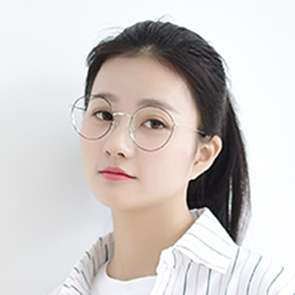 教育背景珠海金山稻壳简历学院 / 工管专业本科                                               2011.09-2015.07主修课程：物流市场分析与供需管理，组织物流供需调查与分析、采购与供应物流管理、销售物流管理等专业课程及相关实训工作经历中国铁路设计集团,测绘地理信息研究院前端开发     10K-15K/月2020.06-至今(9个月)
基于VUE前端框架，搭载二三维GIS的物联网监测采集系统的建设，实现自动化采集，监测报告生成导出等功能，独立完成系统调研，设计和最终编码部署，，并在之后完成基于threejs的BIM网页端的开发。
ExpressPOSTSQLVueBIM三维开发THREEJSIOT物联网
8K-10K/月2016.03-2017.11(1年8个月)
了解规国房类GIS系统的建设需求，对接各级政府部门，了解建设需求，最终实现系统的数据结构设计和工划分
移动端项目实施架构设计前端开发SocketLinux数据库
北京天之华软件有限公司信息技术专员  4K-6K/月2015.06-至今(5年9个月)
应用mapinfo等软件进行北京供热管线网络绘制及添加属性。已熟练掌握mapinfo制图及数据管理应用。
自学JAVA编程，SQL数据库应用。
实现GIS数据处理，使用北京供热管网的晒蓝图，建设空间拓扑矢量数据
参与内蒙古某地区1:5000地质区域野外调查及室内资料整理工作、
使用MAPGIS绘制实测剖面和新手剖面图、
参与国家涉密地层资料整理工作、自我评价做事稳重，做事认真负责，能吃苦耐劳，工作脚踏实地。有较强的责任心和荣誉感，具有团队合作精神。目标性强，沟通能力强，善于处理人际关系。有较强的学习能力和执行能力。有强烈的集体认同感，容易与人相处，善于解决问题和勇于承担责任。追求卓越的意愿及较强的抗压能力。做事果断，不喜欢拖泥带水，遇有困难，积极考虑解决问题的对策，具有较强的逻辑思维能力、计划能力、分析问题和解决问题的能力。